Наименование учреждения   ГУ «СОШ № 6 г.Павлодара»ФИО   Кунмолдинова Жанар МанаповнаДолжность  учитель начальных классовСтаж работы  15 летКатегория  перваяПредмет математикаТема   «Сложение и вычитание вида 23 +7 и 30 – 7»Класс     2Тема: «Сложение и вычитание вида 23 +7 и 30 – 7»Цель: 1. Обучающая:              -Научить учащихся приёмам вычисления для случаев вида               23 + 7 и 30 - 7;              -Закрепить изученные приёмы сложения и вычитания в пределах                    100;              -Закрепить компоненты сложения и вычитания.           2. Развивающая:             -Развивать познавательный интерес к математике, логическое        мышление, память, внимание.           3. Воспитательная:               -Воспитывать чувства товарищества и взаимопомощи,  ответственности, патриотизма.Форма: Урок – путешествие. Ход урока1. Орг. момент.- Здравствуйте, ребята! Садитесь!-Ну-ка, проверь, дружок,Ты готов начать урок?Все ль на месте?Всё ль в порядке?Ручка, книжка и тетрадка?-Сегодня у нас необычный урок.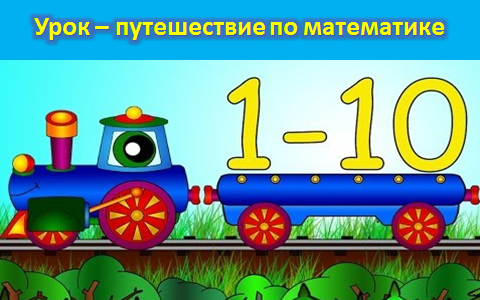 Звучит голос диктора вокзала, шум колёс поезда.- Ребята, мы с вами отправляемся из Павлодара в Астану на праздники (экскурсию). Желаю вам хорошо отдохнуть, набраться сил. С каким настроением поедем?В нашем поезде 23 вагона.  Но он не трогается, пока мы не выполним задание «Устный счёт».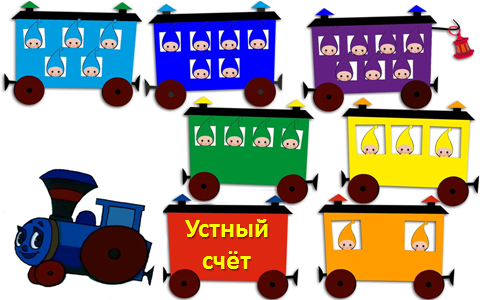 2. Устный счётРабота в тетради. Запись даты, каллиграфическая минутка.1. Заполните пустые квадратики. Определите состав чисел.                             70=10+                               10+30=10=7+                                 50+10=40=4+                                 50+50=2.Реши примеры.13-6+7=         ,9+5-7=12- (18-9) =Самопроверка. Оценивание.- Кто получил «5»? «4»? «3»?-Наш поезд движется дальше-Следующая станция - город Экибастуз.-Ребята, чем знаменит город Экибастуз?-Правильно, углём. Его называют угольной столицей Казахстана.Слайд об Экибастузе.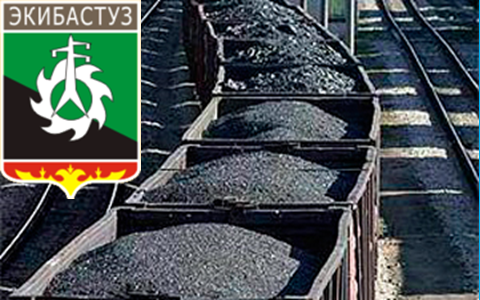 -На этой станции садятся ещё пассажиры, для этого прицепляют ещё 7 вагонов.-Ребята, сколько вагонов ехало из Павлодара?-23-Сколько прицепили в Экибастузе?-7.-Сколько всего вагонов?-30.-Давайте проверим.-А как?Ответы учащихся.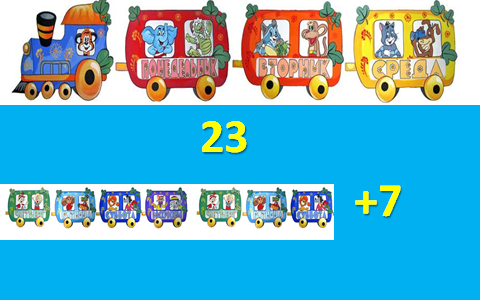 3. Изучение нового материала.Учащиеся называют тему, цель урока.Объяснение.23 +7= 30  /\20 320 + (3+7) = 30-Едем дальше. Подъезжаем к Ерейментау.-Это горная местность.Слайд.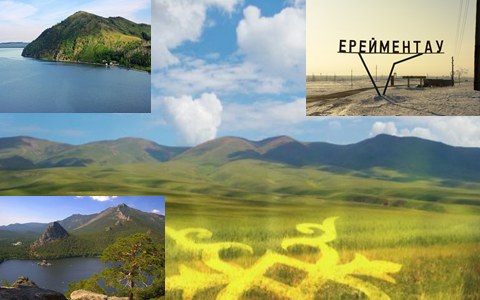 -Ребята, сколько вагонов приехало?-30.-Так как здесь находятся горы, решили 7 вагонов отцепить.-Сколько теперь вагонов поедет в Астану?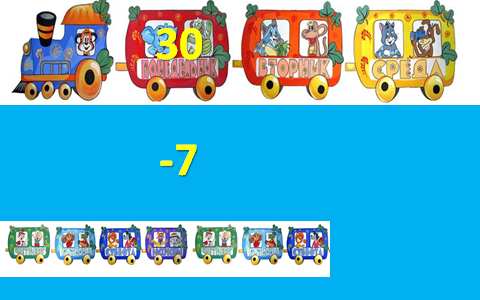 Ответы учащихся.-А как узнать?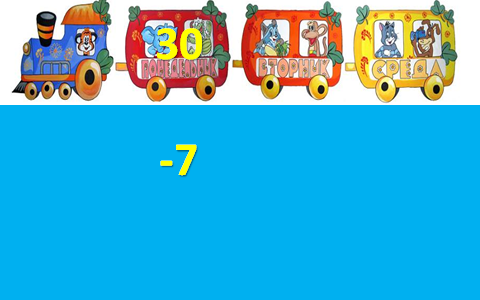 Учащиеся называют тему, цель урока.ОбъяснениеМини – вывод.-Какова тема урока?-Чему должны научиться?-Мы приехали в Астану.-Что за город Астана?Слайд.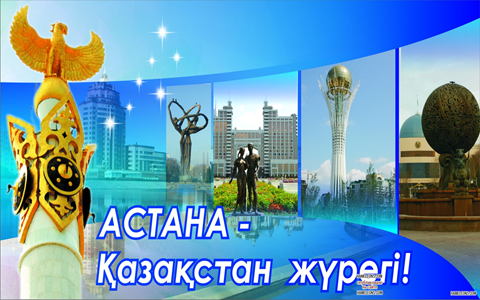 -Мы хотим посмотреть достопримечательности Астаны.-Посмотрим «Байтерек».Слайд.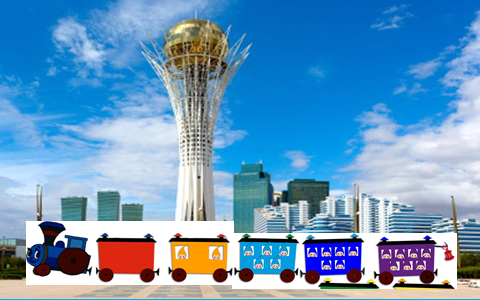 -Чтобы до него доехать нам нужно выполнить задание.Закрепление.Карточка №1.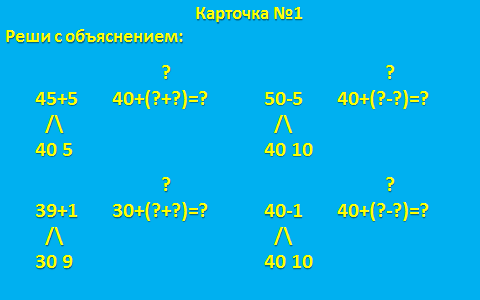 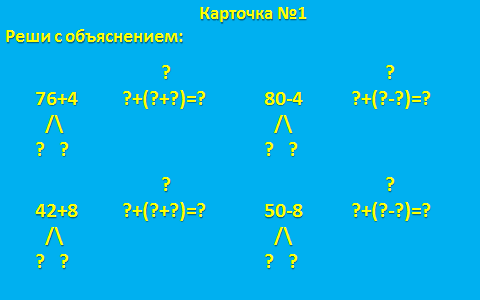 Реши примеры с объяснением.4 примера у доски решаются учениками45+5        39+1       76+4        42+8         63+750-5         40-1        80-4         50-8          70-7Ключ. Взаимопроверка. Оценивание.4. Физминутка.5 - Наша экскурсия по Астане продолжается. Посмотрим океанариум.Слайд.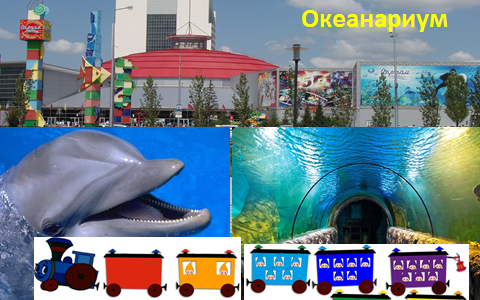 -Но чтобы его посмотреть нужно выполнить задание.Карточка№2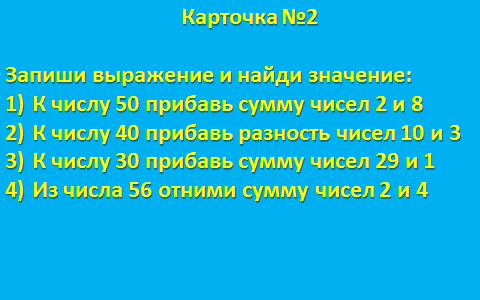 Запиши выражение и найди их значение.4 выражения у доски решаются учениками. Остальные самостоятельно.Ключ. Самопроверка. Оценивание.-Следующая установка «Университет им. Гумилёва».Став взрослыми, многие из вас захотят учиться в этом университете.-Нам снова нужно выполнить задание.Карточка №3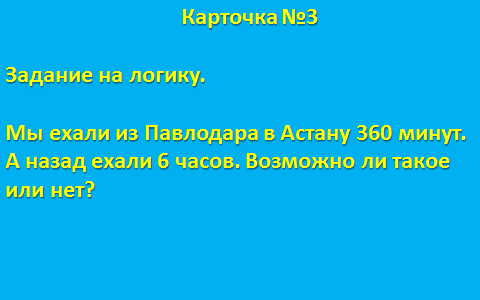 Задание на логику.Мы ехали из Павлодара в Астану 360 минут. А назад ехали 6 часов. Возможно ли такое или нет?Фронтальный опрос. Оценивание.-Пора возвращаться домой.Звучит голос диктора вокзала, шум колёс поезда.6. Рефлексия.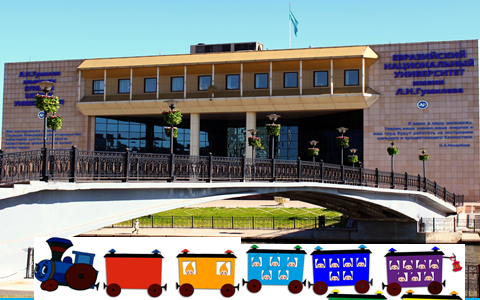 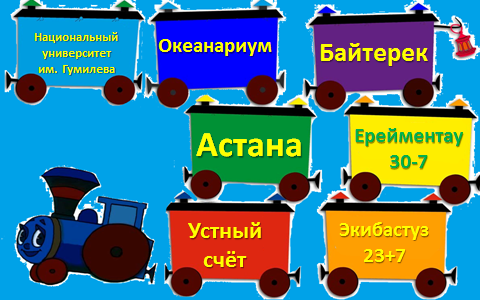 -Ребята, какие достопримечательности вы увидели в Астане?-Какие задания выполнили?-Какие города встретились на нашем пути?-С каким настроением вернулись?-Кто ещё раз хотел бы побывать в Астане?7. Оценивание.8.Домашнее задание: на карточках  (разноуровневые)          1) страница 111 №5          2) задание в рамочке.